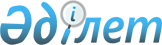 О внесении изменений в решение маслихата от 25 декабря 2017 года № 134 "О бюджете поселка Сарыколь Сарыкольского района на 2018-2020 годы"Решение маслихата Сарыкольского района Костанайской области от 24 сентября 2018 года № 207. Зарегистрировано Департаментом юстиции Костанайской области 28 сентября 2018 года № 8053
      В соответствии со статьями 106, 109-1 Бюджетного Кодекса Республики Казахстан от 4 декабря 2008 года, а также подпунктом 1) пункта 1 статьи 6 Закона Республики Казахстан "О местном государственном управлении и самоуправлении в Республике Казахстан" от 23 января 2001 года, Сарыкольский районный маслихат РЕШИЛ:
      1. Внести следующие изменения в решение маслихата от 25 декабря 2017 года № 134 "О бюджете поселка Сарыколь Сарыкольского района на 2018-2020 годы" (зарегистрировано в Реестре государственной регистрации нормативных правовых актов под № 7483, опубликовано 23 января 2018 года в Эталонном контрольном банке нормативных правовых актов Республики Казахстан):
      пункт 1 указанного решения изложить в новой редакции:
      "1. Утвердить бюджет поселка Сарыколь Сарыкольского района на 2018-2020 годы согласно приложениям 1, 2 и 3 соответственно, в том числе на 2018 год в следующих объемах:
      1) доходы – 144634,0 тысячи тенге, в том числе по:
      налоговым поступлениям – 56783,0 тысячи тенге;
      неналоговым поступлениям – 0,0 тысяч тенге;
      поступлениям от продажи основного капитала – 0,0 тысяч тенге;
      поступлениям трансфертов – 87851,0 тысяча тенге;
      2) затраты – 144634,0 тысячи тенге;
      3) чистое бюджетное кредитование – 0,0 тысяч тенге, в том числе:
      бюджетные кредиты – 0,0 тысяч тенге;
      погашение бюджетных кредитов – 0,0 тысяч тенге;
      4) сальдо по операциям с финансовыми активами – 0,0 тысяч тенге;
      5) дефицит (профицит) бюджета – 0,0 тысяч тенге;
      6) финансирование дефицита (использование профицита) бюджета – 0,0 тысяч тенге.";
      приложение 1 указанного решения изложить в новой редакции согласно приложению к настоящему решению.
      2. Настоящее решение вводится в действие с 1 января 2018 года.
      СОГЛАСОВАНО
      Исполняющий обязанности
      акима поселка Сарыколь
      Сарыкольского района
      _______________ Е. Ибраев Бюджет поселка Сарыколь Сарыкольского района на 2018 год
					© 2012. РГП на ПХВ «Институт законодательства и правовой информации Республики Казахстан» Министерства юстиции Республики Казахстан
				
      Председатель внеочередной сессии

С. Дутпаев

      Секретарь районного маслихата

К. Базарбаева
Приложение
к решению маслихата
от 24 сентября 2018 года № 207Приложение 1
к решению маслихата
от 25 декабря 2017 года № 134
Категория 
Категория 
Категория 
Категория 
Сумма, тысяч тенге
Класс
Класс
Класс
Сумма, тысяч тенге
Подкласс 
Подкласс 
Сумма, тысяч тенге
Наименование
Сумма, тысяч тенге
I
I
I
Доходы
144634,0
1
00
0
Налоговые поступления
56783,0
1
01
0
Подоходный налог
26783,0
1
01
2
Индивидуальный подоходный налог
26783,0
1
04
0
Налоги на собственность
30000,0
1
04
1
Hалогина имущество
841,0
1
04
3
Земельный налог 
5246,0
1
04
4
Налог на транспортные средства
23913,0
4
00
0
Поступления трансфертов
87851,0
4
02
0
Трансферты из вышестоящих органов государственного управления
87851,0
4
02
3
Трансферты из районного (города областного значения) бюджета
87851,0
Функциональная группа
Функциональная группа
Функциональная группа
Функциональная группа
Функциональная группа
Сумма, тысяч тенге
Функциональная подгруппа 
Функциональная подгруппа 
Функциональная подгруппа 
Функциональная подгруппа 
Сумма, тысяч тенге
Администратор бюджетных программ 
Администратор бюджетных программ 
Администратор бюджетных программ 
Сумма, тысяч тенге
Программа 
Программа 
Сумма, тысяч тенге
НАИМЕНОВАНИЕ
Сумма, тысяч тенге
II
II
II
II
Затраты
144634,0
01
Государственные услуги общего характера
23142,0
1
Представительные, исполнительные и другие органы, выполняющие общие функции государственного управления
23142,0
124
Аппарат акима города районного значения,села,поселка,сельского округа
23142,0
001
Услуги по обеспечению деятельности акима города районного значения, села, поселка, сельского округа
22665,9
022
Капитальные расходы государственного органа
476,1
04
Образование
95487,0
1
Дошкольное воспитание и обучение
95487,0
124
Аппарат акима города районного значения, села, поселка, сельского округа
95487,0
004
Дошкольное воспитание и обучение и организация медицинского обслуживания в организациях дошкольного воспитания и обучения
95487,0
07
Жилищно-коммунальное хозяйство
23147,0
3
Благоустройство населенных пунктов
23147,0
124
Аппарат акима города районного значения,села,поселка,сельского округа
23147,0
008
Освещение улиц в населенных пунктах
10448,0
009
Обеспечение санитарии населенных пунктов
2500,0
010
Содержание мест захоронений и погребение безродных
310,0
011
Благоустройство и озеленение населенных пунктов
9889,0
12
Транспорт и коммуникации
2858,0
1
Автомобильный транспорт
2858,0
124
Аппарат акима города районного значения, села, поселка, сельского округа
2858,0
013
Обеспечение функционирования автомобильных дорог в городах районного значения, селах, поселках, сельских округах
2858,0